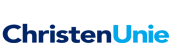 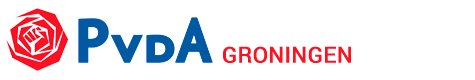 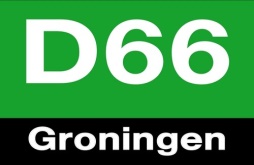 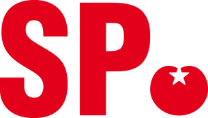 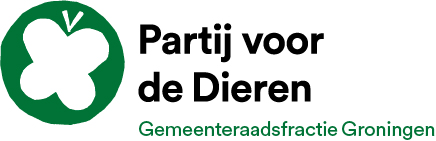 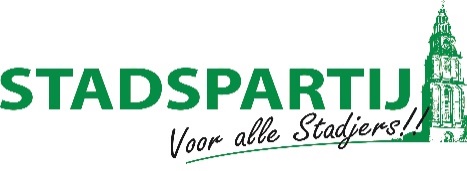 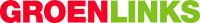 MOTIE Verkeersveiligheid vergroten op 30 kilometerwegen door inrichtingDe Raad van de Gemeente Groningen, in vergadering bijeen op 6 juli 2016, besprekende de voorjaarsbrief 2016constaterend dat:Groningen vanaf 2000 met de overige wegbeheerders (provincie, waterschap, Rijk) werkt volgens de principes van het convenant Duurzaam Veilig (functie, inrichting en gebruik van de weg zijn met elkaar in overeenstemming);Stadjers in hoge mate hechten aan een verkeersveilige stad waardoor onder andere het fietsen, ook van jongere verkeersdeelnemers, wordt bevorderd; Er in een groot aantal 30 kilometerstraten te hard wordt gereden; In de notitie verkeersveiligheid in Groningen van 18 november 2015 eveneens blijkt dat bij een aantal van de knelpunten op de ‘groslijst verbeterpunten verkeersveiligheid’ een aantal 30 km/u straten nog niet optimaal is ingericht;Meldingen van onveilige situaties in 30kmgebieden niet systematisch voor de raad in beeld komen; De politie niet handhavend op wil treden als de weg onvoldoende ingericht is op het bevorderen van een lagere snelheid;Er  vanuit het ISV een bijdrage is geleverd aan de wijkbudgetten.overwegend dat:Groningen een stad is die ‘schoon, heel en veilig’ als motto wil uitdragen;De raad er alles aan wil doen om de stad verkeersveilig in te richten;Meldingen van inwoners over onvoldoende veilig ingerichte van 30km gebieden niet in de notitie verkeersveiligheid zijn opgenomen; Inwoners na meldingen van verkeersveiligheid niet actief worden gewezen op de mogelijkheid via het gebiedsteam een bewonersinitiatief te ontwikkelen;In tabel II van de notitie verkeersveiligheid een aantal knelpunten staat waarvoor nog geen financiële dekking is gevonden;verzoekt het college:Meldingen van onveilige situaties in 30km gebieden re registreren en te inventariseren; Deze inventarisatie te voegen bij de reeds bestaande knelpuntenlijst uit de notitie verkeersveiligheid en in de begroting 2017 aan te geven welke aanpak voor deze knelpunten wordt voorgestaan;Inwoners na meldingen van onveilige situaties in 30km gebieden te attenderen op de gebiedsteams met de wijkbudgetten en te wijzen op het ontwikkelen van bewonersinitiatieven met betrekking tot een verkeersveilige inrichting van die 30km gebieden;De wijkwethouders hier een actieve rol in te laten spelenen gaat over tot de orde van de dag.ChristenUnie	PvdA			D66			SP	Inge Jongman	Sebastiaan Ruddijs	Tom Rustebiel		Wim KoksGroenLinks	PvdD			StadspartijBenni Leemhuis	Gerjan Kelder			Amrut Sijbolts